Zabawki zdalnie sterowane na CeneoZastanawiasz się jaki prezent wybrać dla swojej pociechy? <b>Zabawki zdalnie sterowane na Ceneo</b> to idealny wybór dla osób, które chcą, aby ich dziecko bawiło się kreatywnie, rozwijając swoją wyobraźnie! Spraw, aby pierwsze zabawki dziecka były jego niesamowitym wspomnieniem!Zabawki zdalnie sterowane na Ceneo - bogata ofertaChcesz kupić swojemu dziecku niezapomniany prezent i zastanawiasz się jakie zabawki warto wybrać? Jeśli chcesz, żeby Twoje dziecko nauczyło się kreatywnej zabawy i mogło w pełni wykorzystywać swoją wyobraźnię, warto wybrać zabawki, które pomogą mu w pełnym wykorzystywaniu ich możliwości. Zabawki zdalnie sterowane na Ceneo to doskonały wybór dla dzieci, które uwielbiają odtwarzać rzeczywistość z niesamowitą dbałością o szczegóły. To doskonały sposób na rozwijanie ich kreatywności i uczenia samodzielnego spędzania czasu. Wspomnienie o zabawkach z dzieciństwa zostaje z nami na zawsze, niektórzy nie rozstają się z nimi nawet w dorosłym życiu, stawiając je na honorowym miejscu na półce. Zadbaj aby Twoje dziecko miało wspaniałe wspomnienia związane ze swoimi zabawkami - Zabawki zdalnie sterowane na Ceneo mogą mu w tym pomóc!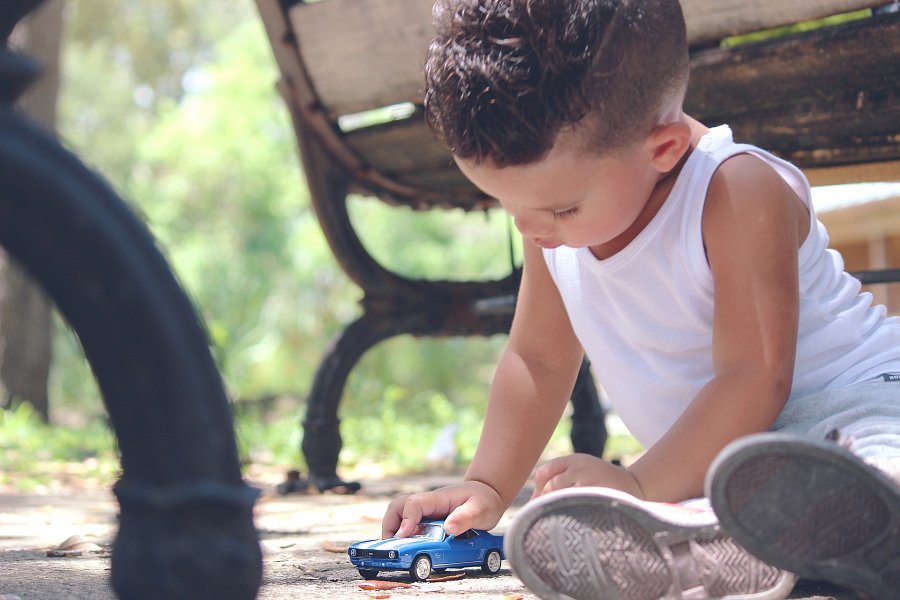 Zabawki zdalnie sterowane na Ceneo - dlaczego warto je wybrać? Zastanawiasz się, czy kupowanie zdalnie sterowanych zabawek to dobry pomysł? Jeśli Twoje dziecko fascynuje się samochodami, robotami lub pluszowymi zwierzątkami, z pewnością będzie cieszyło się z możliwości posiadania zabawki, która daje mu wiele możliwości w czasie zabawy. Zabawki zdalnie sterowane na Ceneo oferują bogaty wybór zabawek w korzystnych cenach. Porównywarka cen umożliwia Ci zapoznanie się z ofertą zabawek różnych sklepów i wybranie idealnego upominku w korzystnej cenie. Dzięki temu Twoje dziecko zyska wspaniałą zabawkę, a Ty zaoszczędzisz pieniądze. Doskonałe rozwiązanie!